VEDTEKTER FOR ELVETUN BARNEHAGE AS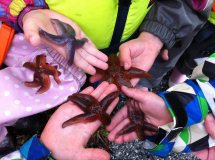 InnholdsfortegnelseVEDTEKTER FOR ELVETUN BARNEHAGE AS	1EIGARFORHOLD	3FORMÅL	3STYRINGSORGAN	3OPPTAK AV BARN	4OPPTAKSKRETS	4FORELDREBETALING/OPPSEIING	4OPNINGSTIDER/FERIER/PLANLEGGINGSDAGAR	5GEBYR VED FOR SEINT HENTA BARN	5LEIKE- OG OPPHALDSAREAL	5INTERNKONTROLL	5VIKARORDNING	5DUGNAD	5POLITIATTEST	5TEIEPLIKT	5FORSIKRING	6VEDTEKTSENDRINGAR	6OPPHØR OG AVVIKLING	6EIGARFORHOLDElvetun barnehage AS er ein privateigd barnehage for  barn i alder 0 - 6 år. Barnehagens eigarform er: Aksjeselskap. Eigars namn og adresse er: Anny-Mari Holm, 230 Dalsveien, 6963 Dale i Sunnfjord. Fordeling av økonomisk ansvar for drift, gjeld o.a. er fastsett i egne vedtekter for Elvetun Barnehage AS, Bjerga 14, 6963 Dale i Sunnfjord. Barnehagen drives av: Anny Mari Holm. FORMÅLVerksemda skal drives i samsvar med de til ein kvar tid gjeldande lover og forskrifter for barnehageverksemd, barnehagens egne vedtekter, fastsett budsjett og årsplan for barnehagens pedagogiske verksemd.Barnehagen skal gi borna moglegheit for samvær og lek under tilsyn og omsorg av vaksne, samt gi gode utviklings- og aktivitets moglegheiter og fremme læring og danning som grunnlag for allsidig utvikling i nært samarbeid med barnas heim. Barna blir oppdratt i samsvar med kristne grunnverdiar. STYRINGSORGANSamarbeidsutval:Barnehagen skal ha eit samarbeidsutval (jfr. lov om barnehagar § 4 med forskrifter).Samarbeidsutvalet består av fire medlemer der to medlemer blir valt av foreldreråd og to av dei tilsette. Eigar kan sjølv bestemme om dei vil være med i samarbeidsutvalet. Samarbeidsutvalet konstituerer seg sjølv.Representantane for  foreldre og tilsette veljast for to år av gangen. Funksjonstida for eventuelle eigar representantar fastsettast av eigar.Dagleg leiar som ikkje er valt medlem har møte-, tale- og forslags rett i samarbeidsutvalet.Samarbeidsutvals møter holdast i høve til fastsett plan eller når samarbeidsutvalet finner det nødvendig. For at det skal kunne fattast vedtak må minst to medlemer av samarbeidsutvalet møte.Samarbeidsutvalet skal: bli førelagt og har rett til å uttale seg i saker som er av viktigheit for barnehagens innhald, verksemd og forholdet til foreldra, bl.a., driftsendringar, utnytting av ute- og inne areal m.m. Vere med å fastsette årsplan for barnehagen. Vere med på forslag om endringar i vedtektene og retningslinjer for barnehagen. Gje beskjed ovanfor eigar, og kan melde frå til kommunen eller statsforvaltaren som tilsynsmyndigheit, dersom barnehagen ikkje blir drevet innafor rammene  av gjeldande lover, forskrifter, barnehagens vedtekter og barnehagens budsjett.ForeldrerådForeldrerådet er etter lov om barnehagar § 4 og forskriftene pkt. 1. Det består av foreldra til alle barna i barnehagen. Foreldrerådet skal:fremme foreldras fellesinteresser, vere med på å utvikle eit godt samarbeid mellom heim og barnehagen, være med og sikre, samt fremme samarbeidet mellom heim og barnehagen. Foreldrerådet har rett til å uttale seg i avgjersler som blir tatt i dette samarbeidet. Ved avstemming i foreldrerådet er det ein stemme for kvart barn.OPPTAK AV BARNOpptak blir gjort av dagleg leiar etter desse kriterium:Barn med nedsett funksjonsevne. Sakkunnig vurdering må leggast fram. (Lov om barnehagar § 13) Dette gjelder og barn som det er fatta vedtak om etter lov om barnevernstenester §§4-12 og 4-4 (Lov om barnehagar  §13).Deretter prioriterast barn etter denne rekkefølgje: 1.Personalets eigne barn.2. Søsken av barn som er  i barnehagen.3.Barn til einslege foreldre4. Barn til foreldre der begge er i arbeid.5. Alder og kjønnssamansetning.Klage over opptaket behandlast av barnehagen sin daglege leiar. Er det ikkje endring på vedtak etter ei klage skal den vidaresendast til kommunens formannskap for behandling der. Klage skal og stillast til kommunens formannskap.Søknadsfrist for det ordinære opptak er 1.mars. Søknad sendast elektronisk gjennom Fjaler kommune sine sider for opptak. Betaling av plass føreligger frå den månaden barnet får plassen tildelt. Ved hovud opptaket gjeld det frå  01. august og ved seinare opptak frå den 01. i månaden barnet får plass.  Etter at hovudopptaket er avslutta og alle med rett til barnehageplass etter barnehagelova har fått plass, har vi kontinuerleg opptak på ledige plassar. Søknader som kjem inn etter søknadsfristen for hovudopptaket vert sett på ventelista. Søkjarar som har fått tildelt plass etter andre eller tredje ynskje ved hovudopptaket, kan stå på ventelista for høgare prioritert plass. Ventelista vert lagt til grunn for plasstildeling i kontinuerleg opptak, og plassane vert tildelt fortløpande. Dersom det er fleire søkjarar på ventelista gjeld opptakskriteria for tildelinga.OPPTAKSKRETS Barnehagen tar imot barn som er busett i Fjaler kommune. Er det framleis ledige plassar etter hovudopptak, kan disse bli tilbydt barn frå andre kommunar. Dette blir gjort under forutsetning av gjeldande avtale om å gje tilskot tilsvarande den kommunale støtta til plassen som Fjaler kommune ville ha betalt.Barnehageplassen behaldast fram til oppseiing frå foreldre. Ved tildeling av plass må barnas føresette akseptere barnehagens vedtekter inne i e-barnehage under samtykke.FORELDREBETALING/OPPSEIINGForeldrebetaling:Foreldrebetalinga fastsettast av Elvetun barnehage AS. Betalinga skjer innan den 15. i kvar månad. Betalinga kjem også for unytta plass. Det betalast for 11 månader kvart barnehageår. Juli månad er betalingsfri. Det gis søskenmoderasjon, 30% for barn nr 2, barn nr 3 eller fleire er gratis. Oppseiing:Ved manglande betaling kan barnehageplassen seias opp skriftleg med 14 dagars frist. Oppseiing av plassen frå foreldre skal skje skriftleg til dagleg leiar i barnehagen. Det er 1 månads gjensidig oppseiing regnet frå 1. i månaden etter mottatt oppseiing. Det betalast ordinær foreldrebetaling i oppseiingstida. Dersom oppseiing frå barn eller personale gjer at vidare drift ikkje er mogleg, gjelder den same oppseiings tida frå eigar til foreldre. Det same er tilfelle dersom barnehagen avviklast/stenges. Foreldre som seier opp etter 1. mai må betale som før 1. mai ut barnehageåret. (til og med juni månad).OPNINGSTIDER/FERIER/PLANLEGGINGSDAGARBarnehagens opningstid er frå kl. 0700 til kl. 1630. Barnehagen begynner nytt barnehageår same dato som skulestart. Barnehageåret varar fram til nytt skuleår og barnehagen har fire planleggingsdagar i året. Barnehagen har stengt kvar jule og nyttårskveld, men er open i  romjula under føresetnad at det er meir enn 5 barn som ynskjer plass. Barnehagen stenger kl. 12.00 onsdagen før påske.Alle barn må ta ut 4 veker ferie i løpet av eit barnehage år, der 3 av vekene må vere samanhengande i perioden 1. juni – 31. august. Dagleg leiar kan etter skriftleg søknad frå foreldra dispensere frå denne avgjersla. Barnehagen kan bli stengt ein til to veker om sommaren dersom det er mindre enn 5 barn totalt i barnehagen desse vekene. Påmelding til ferier og høgtider er bindande. GEBYR VED FOR SEINT HENTA BARNDersom barnet/barna blir henta etter barnehagens ordinære stengetid, vil foreldra bli belasta med eit gebyr på kr 200,-LEIKE- OG OPPHALDSAREALBarnehagens godkjente netto leke- og opphaldsareal er  2500 m². Arealnorma pr. barn er fastsett til 4 m² for barn over 3 år og 6 m² for barn under 3 år. INTERNKONTROLLBarnehagens internkontrollsystem er eigars ansvar og skal ivaretakast ved jamleg kontroll av eigar i samarbeid med dagleg leiar i hht. lov om barnehagar § 15. Barnehagens internkontrollsystem skal være tilgjengeleg i barnehagen.VIKARORDNINGBarnehagen har vikarordning at tilsette som jobbar i deltids stillingar kan gå inn ved behov for ekstra. Skulle det vere behov vil det bli tatt inn vikarar utanfor organisasjonen.DUGNAD Det er ein føresetnad at foreldre med barn i barnehagen deltar på dugnader og andre arrangement som er bestemt og godkjent av barnehagens samarbeidsutval.POLITIATTESTAlle tilsette i barnehagen skal legge frem tilfredsstillande politiattest.TEIEPLIKTEigarstyret, samarbeidsutvalets medlemmer og barnehagens tilsette har teieplikt  (j.fr. lov om barnehagar §§ 21 – 23).FORSIKRINGBarna er forsikra gjennom ein kollektiv ulykkesforsikring, som gjelder i barnehagens opphaldstid og på direkte veg mellom heim og barnehage. Tilsette er forsikra i arbeidstida av arbeidsgivar. (j.fr. lov om yrkesskadeforsikring.)VEDTEKTSENDRINGAREndring av disse vedtekter gjerast av dagleg leiar/eigar etter utsegn frå samarbeidsutval og foreldreråd. Forslag til endringar skal leggast fram for samarbeidsutval og foreldreråd til utsegn før avgjersle. Ved endring av vedtektene bør det tas med frist for iverksetting. Alle vedtak om endringar skal sendast til kommunen, som skal passe på at disse er i samsvar med lov om barnehagar.OPPHØR OG AVVIKLINGVed opphøyr av Elvetun barnehage AS skal barnehagen si gjeld først dekkast. Dersom det blir midlar til overs, skal desse tilfelle aksjonærar.Eg/vi erklærer å ha gjort oss kjent med vedtektene til Elvetun barnehage.Namn:Adresse: 	Poststad:	 ______________________________________________________________________________________________________Dato			  Underskrift  frå begge foreldre                                                    